Neuromuscular Disorder (NMD) Clinic Frequently Asked Questions 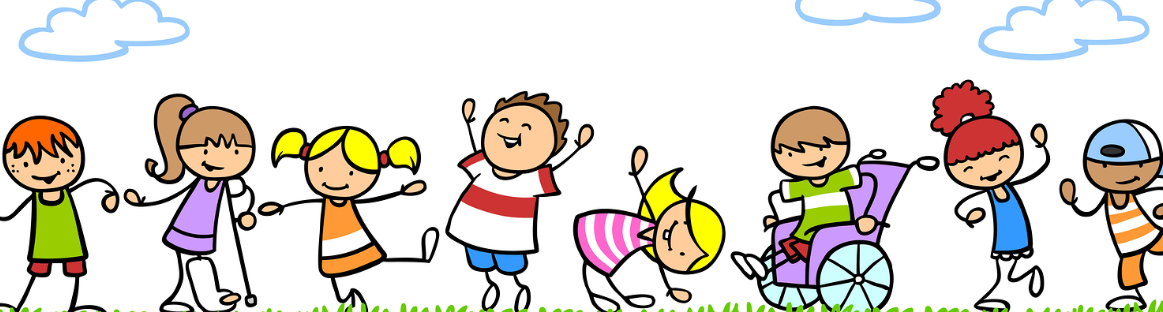 What is NMD Clinic?This clinic provides services and support to children and their families affected by a variety of neuromuscular disorders. We use a family-centered approach to care. Our goal is to help children and adolescents maximize their potential. We work together as a team to find effective and practical solutions to meet your child’s needs. Who may be involved in NMD Clinic?Based on your child’s needs and family goals, you may see Physiatry (the Doctor), the Nurse Clinic coordinator, Physical Therapist(s), Occupational Therapist(s), Speech Language Pathologist(s), Registered Dietitian(s), Social Worker, Education Liaison, Recreation Therapist, Respiratory Therapist and Rehabilitation Assistant(s). What can we expect at NMD Clinic? Visits usually run from 9:00am until 3:00pm (some visits may start as early as 8:00AM and end as late as 4:30PM.)When you arrive, you will receive a schedule outlining your day. You and your child will be assigned a room where the therapists will come to assess your child and provide treatment options, equipment, referrals to other specialists and links to community resources.Be prepared to answer lots of questions about your child’s daily routine, habits and current abilities.  You will be asked about your priorities and goals for your child. Therapists will assess your child using hands-on techniques and through observation.What do we do at lunchtime?You are welcome to stay in your treatment room during lunch, or you may chose to leave SCCR and have lunch at a nearby restaurant. SCCR also has a cafeteria which accepts cash only. If you require funding for meals please make arrangements with your local social worker prior to the appointment.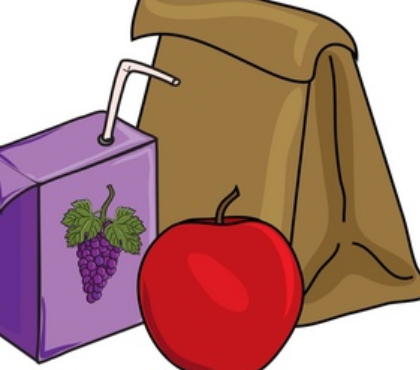 Will we have to spend the night?Typically, NMD Clinic is a one-day outpatient visit. However, some families prefer to stay in Fredericton the night prior to, or the night following the clinic to avoid lengthy drives on the same day as clinic.We do have on-site apartments, at a fee of $20/per night for use when available. Due to their limited availability, early booking is essential (If you plan to spend the night before or after clinic, and require funding for accommodations, please discuss in advance with your local social worker.)Will I be separated from my child?Sometimes we book concurrent appointments for parent and child in order to accomplish all necessary assessments. This means that your child may go with one therapist while you talk to another therapist. Typically, we will check with you prior to booking you separately from your child. If you or your child is not comfortable with being separated, we will ensure that you are present during all assessments. Who should attend the appointment?Typically, children and a parent(s)/guardian(s) attend the appointment. However, if you have other children or family members (such as grandparents) who support your child they are welcome to attend. 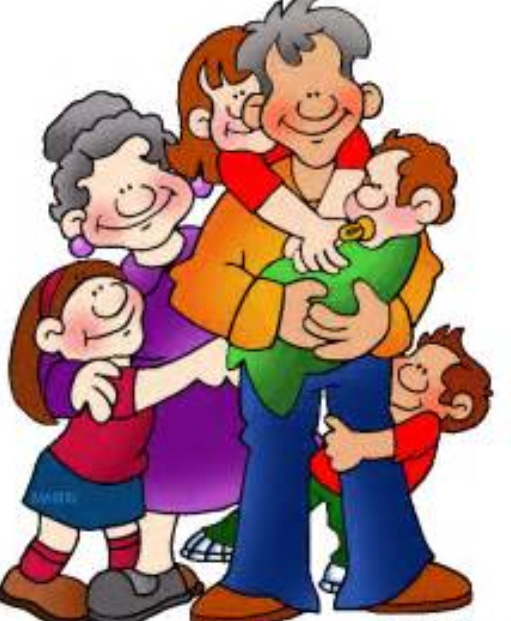 What should I bring to my child’s appointment?Please bring your valid Medicare card and proof of any other medical coverage that your child has such as private insurance (ex: Blue Cross, Johnsons) or a Department of Social Development Health Card.Please bring an updated list of your child’s current medical professionals, current medications and dosing schedule. . Please bring anything necessary for tube feedings. You may be asked by SCCR staff to bring certain equipment (that your child uses) such as a stander, walker, orthotics, splints, communication devices, etc.Please bring shorts and sneakers.Please bring any necessary medical equipment (i.e. tube feeding supplies, oxygen, etc.)Will my child undergo any medical tests at NMD clinic?Therapists and the Physiatrist may use their hands to test and measure your child’s strength and flexibility. Occasionally, you may be sent with your child to the connected Dr.Everett Chalmer’s Hospital for x-rays. Otherwise, most tests are arranged separately and are often done in your community. Where do I park when I attend NMD clinic?There is parking available in front of the Stan Cassidy Centre for Rehabilitation for any families who have a wheelchair parking placard. Parking is also available in the paid parking lot in front of the Dr. Everett Chalmers Hospital.Who should I contact with questions or concerns?If you have any questions/concerns please do not hesitate to contact:Nurse Coordinator                                      Paediatric Team Manager                        Scheduling ClerkBrenda Zadorozny	                             Sarah Lavoie		                       Jacqueline Moore(506) 452-5798	                             (506) 452-5230		                       (506) 452-5772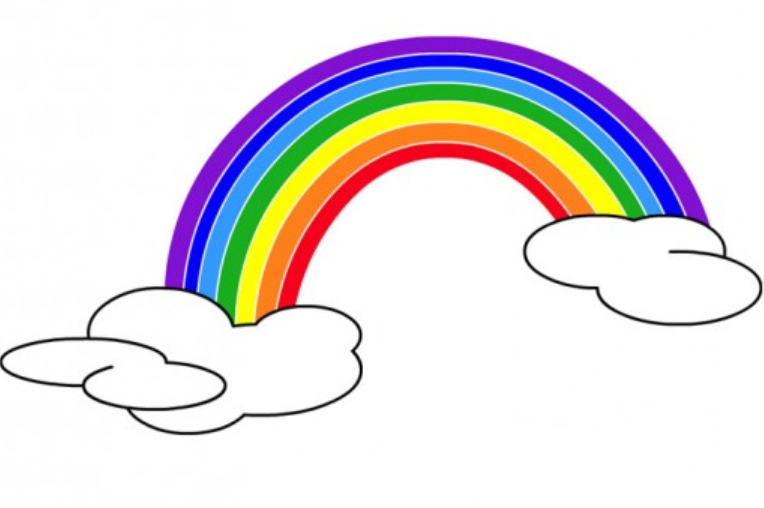 